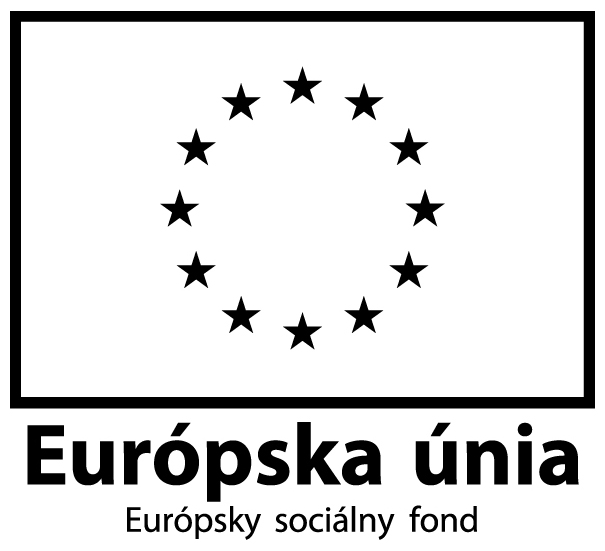 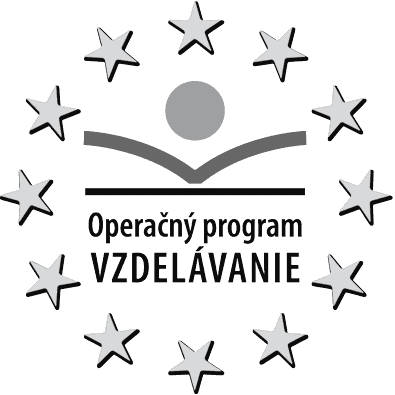 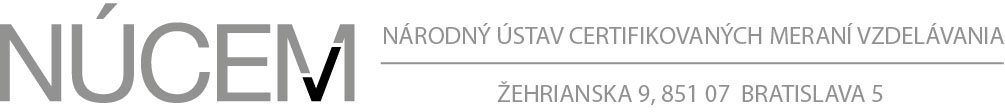 Súhlas štatutárneho zástupcu pozývajúcej organizácies preplatením cestovného pri použití súkromného motorového vozidla frekventantomdo výšky ceny lístka verejnej hromadnej dopravyPriezvisko, meno, titul frekventanta:..........................................................................................................................Číslo cestovného príkazu:.............................................................................................................................................Účel cesty:.....................................................................................................................................................................Miesto konania seminára (školenia):...........................................................................................................................Určenie cestného motorového vozidlaTYP: 	........................................................	. 		Evidenčné číslo: .................................................................Číslo zmluvy PZP:        ..................................................................................................................................................PZP  zaplatené na dobu od –do:  ...................................................................................................................................Vlastník vozidla:	 ............................................................................................................................................................Miesto, dátum, predpokladaný čas začatia cesty:....................................................................................................................................................................................Trasa cesty :   ..................................................................................................................................................  a späť  Miesto, dátum, predpokladaný  čas ukončenia cesty:........................................................................................................................................................................................	...........Miesto, dátum, predpokladaný čas začatia cesty:....................................................................................................................................................................................Trasa cesty :   ..................................................................................................................................................  a späť  Miesto, dátum, predpokladaný  čas ukončenia cesty:........................................................................................................................................................................................	...........Frekventant svojim podpisom - súhlasí s vyúčtovaním cestovných nákladov do výšky cestovného verejnou dopravou, pričom výška náhrady bude uvedená v cestovnom príkaze (uvedie sa cena lístka zistená u verejného prepravcu – frekventant je povinný doložiť doklad o výške ceny cestovného lístka hromadnej verejnej dopravy na celej trase),- súhlasí, že cestu realizuje súkromným motorovým vozidlom na vlastný podnet a je si vedomý, že pozývajúca organizácia nezodpovedá za škody, majetkové a osobné ujmy (aj voči tretím osobám) alebo poškodenia zdravia v súvislosti s použitím motorového vozidla,-  sa zaväzuje, že si nebude uplatňovať vyúčtovanie cestovných náhrad u zamestnávateľa, resp. inej organizácie,- potvrdzuje, že použité súkromné motorové vozidlo má v čase vykonania cesty uzatvorené povinné zmluvné poistenie a spĺňa podmienky na prevádzku po pozemných komunikáciách,- potvrdzuje, že má oprávnenie viesť motorové vozidlo.Dátum a podpis frekventanta: 	.......................................................................................................................................Manažérka projektu „Hodnotenie kvality vzdelávania na základných a stredných školách v SR v kontexte prebiehajúcej obsahovej reformy vzdelávania“ súhlasí s vyúčtovaním cestovných nákladov v zmysle platnej legislatívy a platných pravidiel pre prijímateľa finančných prostriedkov zo zdrojov ESF  pri použití súkromného motorového vozidla do výšky cestovného verejným dopravným prostriedkom.Dátum a podpis projektovej manažérky: 				.......................................................................									           PaedDr. Ivana Pichaničová, PhD.